Dear ApplicantTeacher of Primary Alternative Provision vacancy – Link 2Welcome to Acorn Education Trust and thank you for your interest in this post.  We hope the information enclosed in this pack inspires you to apply for this role which is so crucial to the future of our school.The Acorn Education TrustAcorn Education Trust was established in 2014 to provide a local solution to a national strategy.  Our mission: to “prepare young people for their world in their time” through excellent leadership, excellent teaching and excellent learning is at the heart of all that we do.  In every Acorn school you will see:active and visible leadershipcare, support and challengeopportunities for allrespect, recognition and resilienceneeds of all are paramount. Kingdown School is the founding school alongside Dilton Marsh Church of England Primary School and The Avenue Primary School.  Acorn now serves 9 schools (1 secondary and 8 primary) with another secondary to join in mid-2018.  The schools are organised into 4 hubs – 3 are primary and each one is lead by an Executive Headteacher.  The fourth is the secondary hub overseen by the CEO; currently Kingdown School sits here in isolation but, is soon to be joined by The Clarendon Academy in Trowbridge.The Trust is led by Sara Edwards CEO.  Finance and HR are centrally organised and led by Sandra Reynolds (COO) and Anna Williams (HR Director) respectively.  Shared services in IT, premises, catering, PE/Sport (primary) and SEND are developing across all schools.One of the Trust’s main operational objectives is to ensure the Headteacher focuses on leading teaching and learning, so the business element is mainly managed by Trust staff.  Reducing back office staff by sharing resources, improving IT and school to school support is keeping each school financially healthy and directing as much money as possible into teaching and learning.  As mentioned in the acrostic above, professional development is a key priority and we hope that whoever joins the Trust will see the potential career opportunities within Acorn.While Directors are very keen for all schools to develop their unique identity and serve their community, there are key areas where the Trust expects to see standardisation or alignment.  Within the primary  school context this relates to: assessment; health and safety and various policies.The Directors maintain overall responsibility for all Trust schools, however they delegate many tasks to each school Academy Council of Governors through the scheme of delegation.  The latter are the guardians of:the standards in the school the safety of the students and staffthe management of the finances and assetsthe school’s identity and community ethos.The Acorn Education Trust Academy Council works collaboratively with the Senior Leadership Team to ensure high challenge and support.Link 2Link 2, due to open in the autumn term 2018, is a purpose built alternative provision centre for up to eight pupils from year 3- 7 based at New Close Primary School, Warminster.  The centre will be accommodated in two big classrooms in an area separate from the main school.  Pupils will have access to a garden area, and, the school field and PE facilities, thus there is significant scope for outdoor learning.  Pupils will follow the national curriculum and have opportunities to develop their emotional literacy through bespoke programmes designed by the teacher.Our aim is to ensure that Link 2 is providing the highest standard of education for the pupils in its care and you will be an essential team member in ensuring this. You will work closely with the Director of SEND and the Senior Leadership team of the Trust to deliver our vision.As a teacher of Link 2, you will be passionate about teaching children with social and emotional difficulties and maintaining high standards. You will be committed to developing expertise in the teaching of pupils with ASD and SEMH and will be able to work effectively in a growing team.Your applicationWe hope you will feel excited about this opportunity and we look forward to hearing from you.The school is committed to safeguarding and promoting the welfare of children and young people, and, expects all staff and volunteers to share this commitment.  An enhanced Disclosure and Barring Service Certificate is required for this post prior to commencement.Please apply by noon on the closing date of 30th April 2018, via the TES website and Elaine Fullick at elf@acorneducationtrust.com . If you have not heard from us by 10th May 2018, please assume that your application has not been successful.With many thanks for your interest in Acorn Education TrustYours sincerely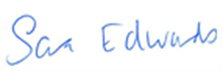 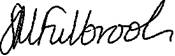 Sara Edwards, CEO Acorn Education Trust		Sue Fulbrook, Director for SEND